, 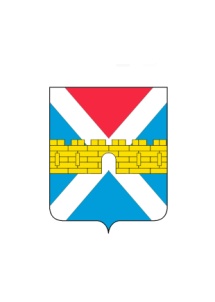 АДМИНИСТРАЦИЯ  КРЫМСКОГО  ГОРОДСКОГО  ПОСЕЛЕНИЯ КРЫМСКОГО РАЙОНАПОСТАНОВЛЕНИЕот 30.12.2020                                                                                                                № 1129город КрымскОб утверждении Положенияо служебном удостоверении муниципального служащего Крымского городского поселенияКрымского районаРуководствуясь Федеральным законом от  2 марта 2007 г. № 25-ФЗ                 «О муниципальной службе в Российской Федерации», Законом Краснодарского края от  8 июня 2007 г. № 1244-КЗ «О муниципальной службе в Краснодарском крае»,  Уставом  Крымского городского поселения Крымского района, в целях упорядочения организации оформления, учета, выдачи, замены, возврата, проверки, хранения и уничтожения служебных удостоверений муниципальных служащих администрации Крымского городского поселения Крымского района п о с т а н о в л я ю:1. Утвердить Положение  о служебном удостоверении муниципального служащего администрации Крымского городского поселения Крымского района  (приложение).2. Общему отделу администрации Крымского городского поселения Крымского района (Колесник С.С.)  организовать ознакомление муниципальных служащих с Положением о служебном удостоверении муниципального служащего администрации Крымского городского поселения.3. Организационному отделу администрации Крымского городского поселения Крымского района (Завгородняя Е.Н.)  разместить настоящее постановление на официальном сайте администрации Крымского городского поселения Крымского района в сети Интернет.4. Контроль за выполнением настоящего постановления возложить                          на заместителя главы Крымского городского поселения Крымского района Князева А.В.5. Постановление вступает в силу со дня его подписания.Глава Крымского городскогопоселения Крымского района                                                             Я.Г. Будагов